St Elizabeth’s Primary 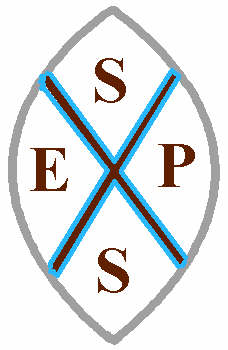 and Nursery School	Information for Parents and Carers	Our Behaviour SystemThe Purpose The purpose of this booklet is to outline our agreed standard of behaviour within our school, nursery and wider community  for parents, carers and visitors. This is underpinned by the principles of* the important links between positive behaviour of children and increased learning opportunities.* the important links between home and school to support each other in maintaining strong links that help promote positive behaviour.* sharing our policies and procedures with all pupils, parents, teachers and outside agencies so that       everyone involved in St Elizabeth’s is informed and involved in our vision to educate the whole child.* our statutory duty to educate the whole child and to promote active involvement of children and young people in their learning as set out in section 2(1) and 2(2) of the Standards in Scotland’s Schools.Our Ethos                                           St Elizabeth’s promotes a very positive, respectful and loving ethos within the school and nursery and we actively build and try to develop good relationships in every way.  Our staff set very high expectations for pupils, using encouragement, praise and recognition in learning and teaching experiences.  This is achieved by* having a consistent whole school approach involving children in agreeing and setting positive rules* encouraging children to reflect on their own and other’s behaviour * promoting a listening school regarding the sharing of concerns or worries* raising awareness  amongst our parents and carers of our current proceduresGood discipline and positive behaviour management is critical to a school’s success.  We recognise that parental support is of utmost importance to creating a climate of mutual trust and respect for everyone in St Elizabeth’s.Our ExpectationsWe expect all of our children to behave well in our school and nursery.  This involves them* following adult instructions* showing respect to others at all times* being gentle with actions and words* respecting our 6 values of Enjoyment, Faith,     Kindness, Love, Perseverance and Respect.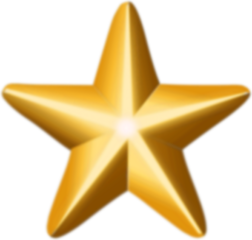 Behaviour Management StrategiesIn order to help ensure excellent behaviour in our school we have a Golden System in place.  The following information outlines our procedures in every class.* Every class has a Golden Chart which is made up of 3 sections - Gold, Silver and Red.  Each child’s name begins on the Gold section each week. It is our aim that every child remains on the Golden Section however in the event of unacceptable  behaviour, the following consequences are in place.* Two warnings can be given to the child to remind them of their behaviour. * If behaviour does not stop/improve, the child moves to the silver section.  This means they will lose  20 minutes from Golden Time on a Friday.* After several other warnings, if the child continues to misbehave they will be moved to the Red Section. *All children who remain on the Gold Section will have their full 40 minutes of Golden Time on a Friday. *Any child on the Red Section will lose all of their Golden Time.*Any child losing time from their Golden Time will attend a Reflect and Respect Group during Golden Time in order to encourage them to reflect on their behaviour.*Homework Diaries will be used to share with you how well your child has behaved each week.  * Any child who presents extremely challenging behaviour will automatically go to the Red Section.  If a child is in the Red Section on more than 2 occasions, we will ask you to come to school to discuss our concerns however we are confident this is unlikely to happen in our school.See below for our Behaviour Chart.                 Our Behaviour Chart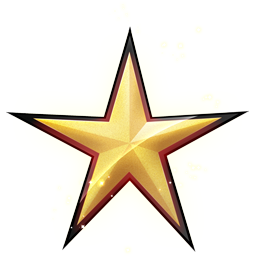                   This chart is in every classroom.